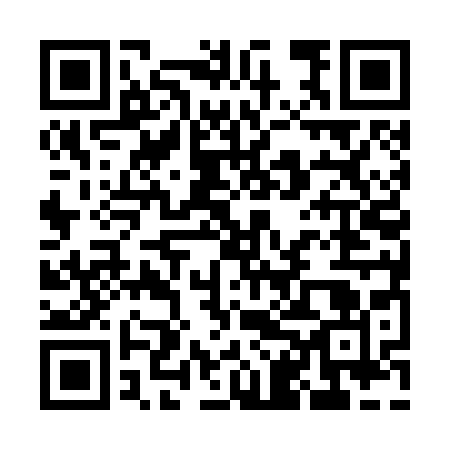 Ramadan times for Corson Corner, Maine, USAMon 11 Mar 2024 - Wed 10 Apr 2024High Latitude Method: Angle Based RulePrayer Calculation Method: Islamic Society of North AmericaAsar Calculation Method: ShafiPrayer times provided by https://www.salahtimes.comDateDayFajrSuhurSunriseDhuhrAsrIftarMaghribIsha11Mon5:375:376:5712:484:036:406:408:0012Tue5:355:356:5512:484:036:416:418:0213Wed5:335:336:5412:484:046:436:438:0314Thu5:315:316:5212:474:056:446:448:0415Fri5:295:296:5012:474:066:456:458:0616Sat5:275:276:4812:474:076:466:468:0717Sun5:255:256:4612:474:076:486:488:0918Mon5:245:246:4412:464:086:496:498:1019Tue5:225:226:4212:464:096:506:508:1120Wed5:205:206:4112:464:096:526:528:1321Thu5:185:186:3912:454:106:536:538:1422Fri5:165:166:3712:454:116:546:548:1623Sat5:145:146:3512:454:116:556:558:1724Sun5:125:126:3312:444:126:576:578:1825Mon5:095:096:3112:444:136:586:588:2026Tue5:075:076:2912:444:136:596:598:2127Wed5:055:056:2712:444:147:007:008:2328Thu5:035:036:2612:434:157:027:028:2429Fri5:015:016:2412:434:157:037:038:2630Sat4:594:596:2212:434:167:047:048:2731Sun4:574:576:2012:424:177:067:068:291Mon4:554:556:1812:424:177:077:078:302Tue4:534:536:1612:424:187:087:088:323Wed4:514:516:1412:414:187:097:098:334Thu4:494:496:1312:414:197:117:118:355Fri4:474:476:1112:414:197:127:128:366Sat4:454:456:0912:414:207:137:138:387Sun4:434:436:0712:404:207:147:148:398Mon4:404:406:0512:404:217:167:168:419Tue4:384:386:0412:404:227:177:178:4210Wed4:364:366:0212:404:227:187:188:44